        МАДОУ « Детский сад №7»                Игра – драматизация                  «Курочка ряба»                                                     Воспитатель: Либих Н.Н.                                                                                2019 год                            «Курочка ряба»Жили были дед и баба, и была у них курочка ряба.Снесла курочка яичко: яичко не простое – золотое.Дед бил- бил – не разбил.Баба била- била – не разбила.Мышка пробежала, хвостиком махнула – яичко упало и разбилось.Дед и баба плачет а курочка кудахчет:- не плач , дед, не плачь ,баба.Я снесу вам яичко другое, не золотое – простое.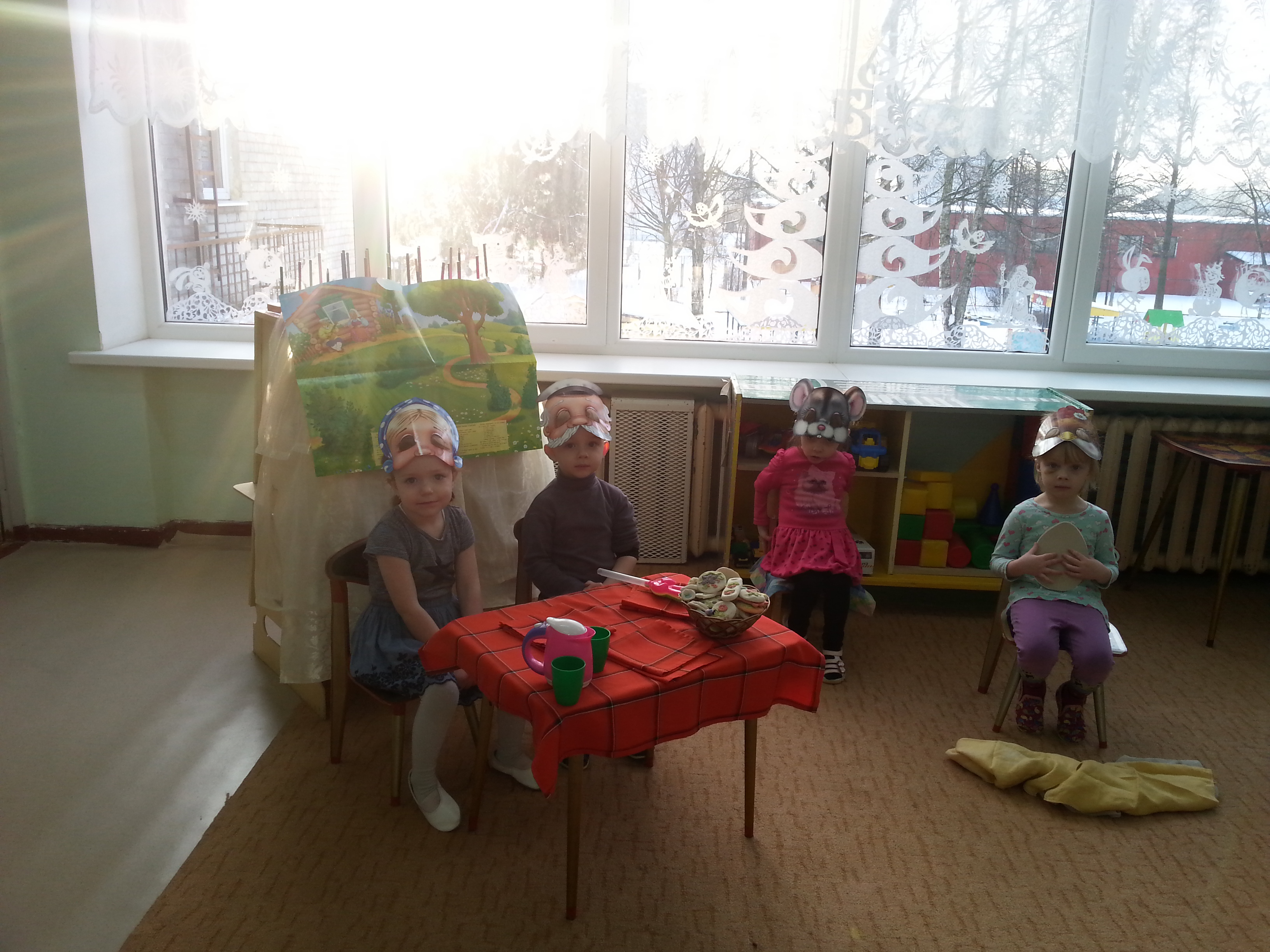 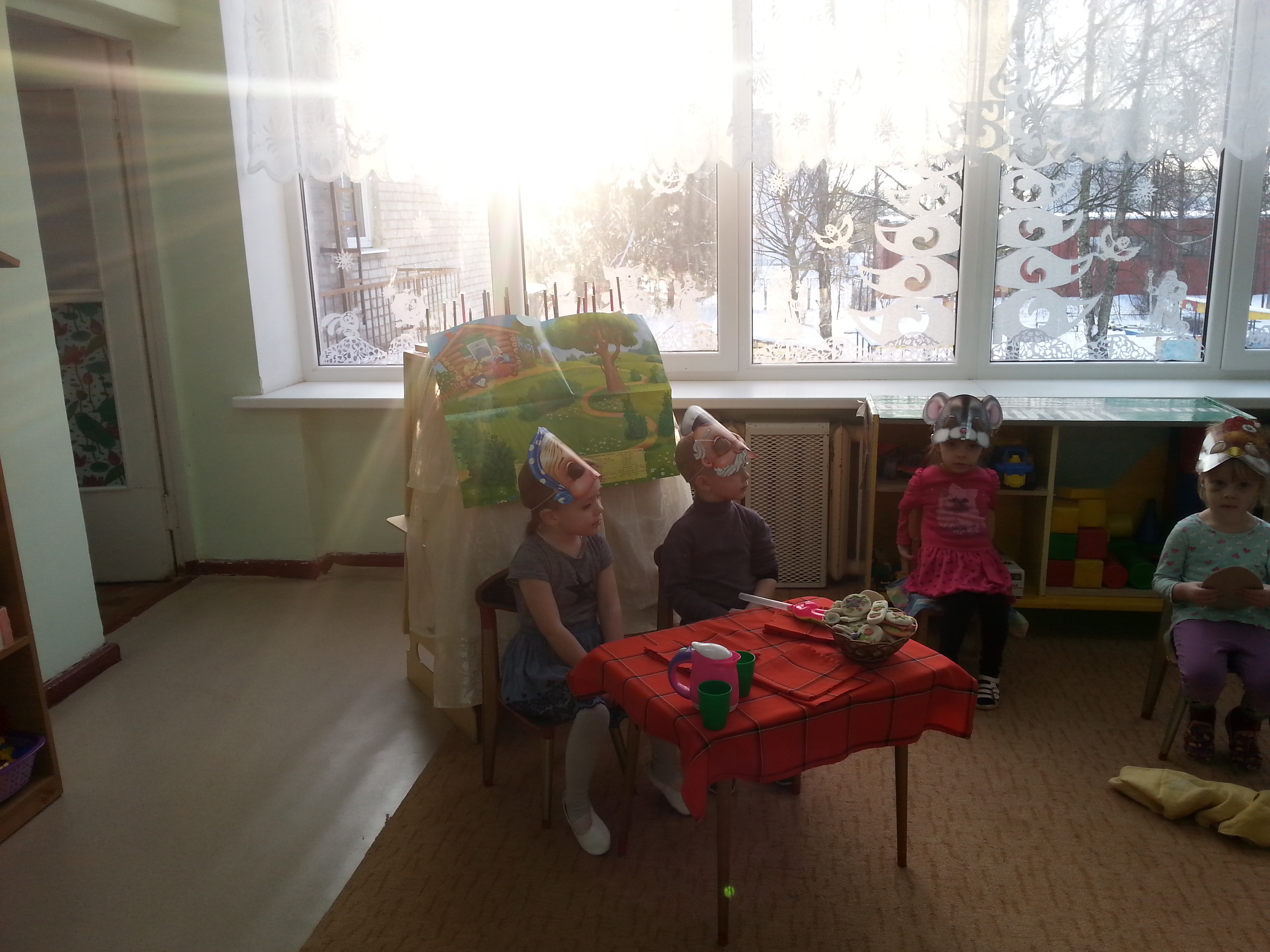 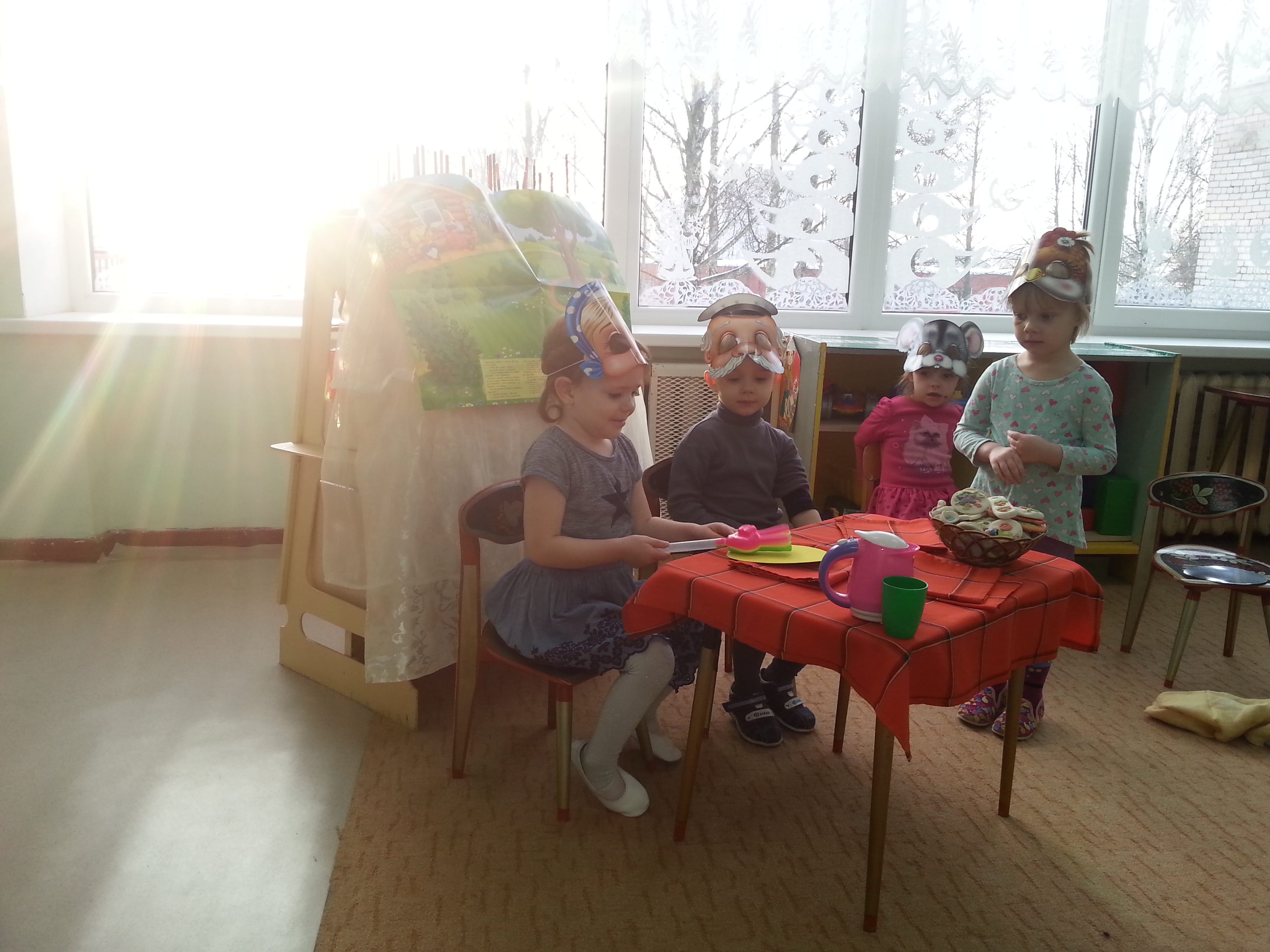 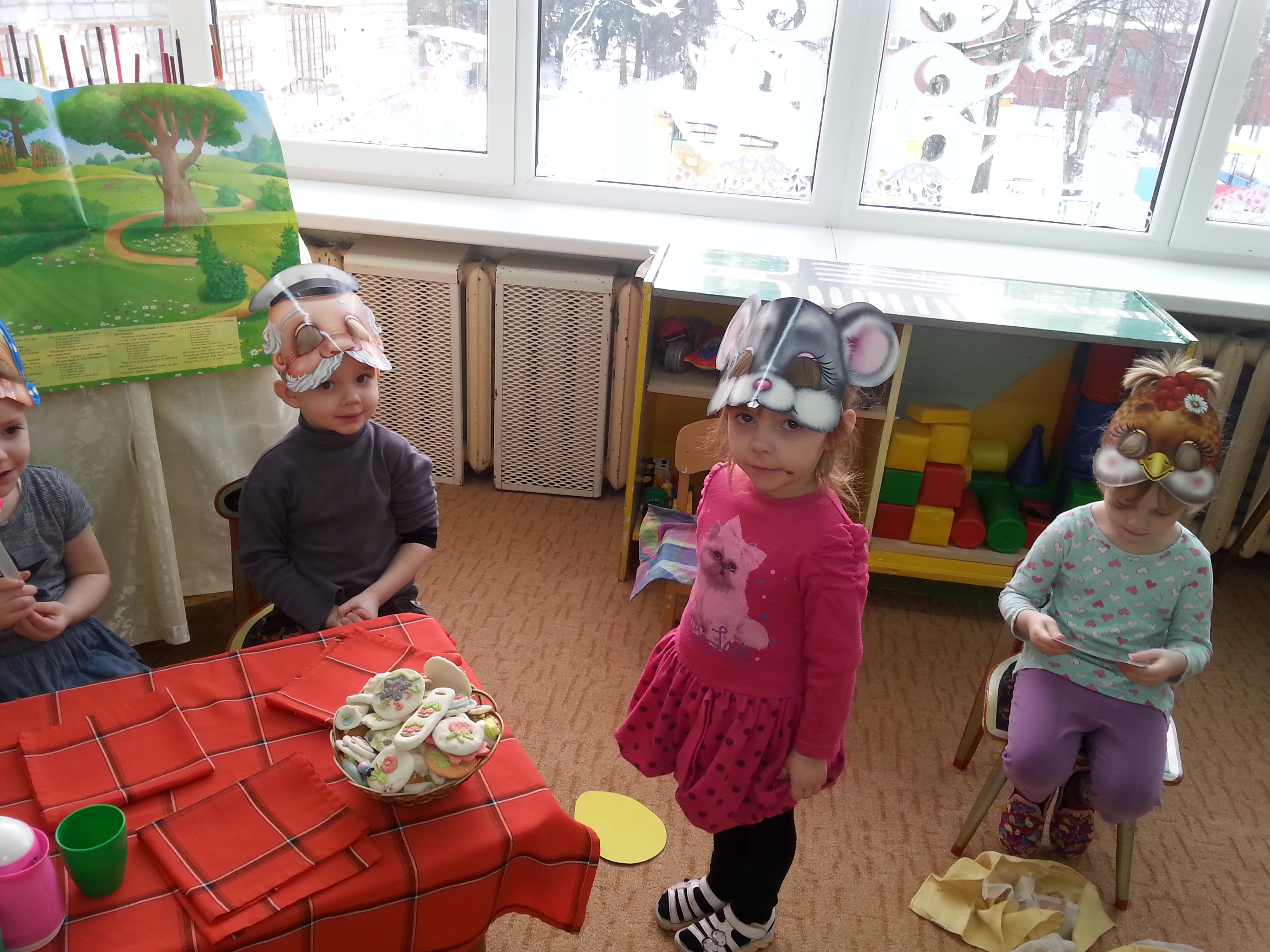 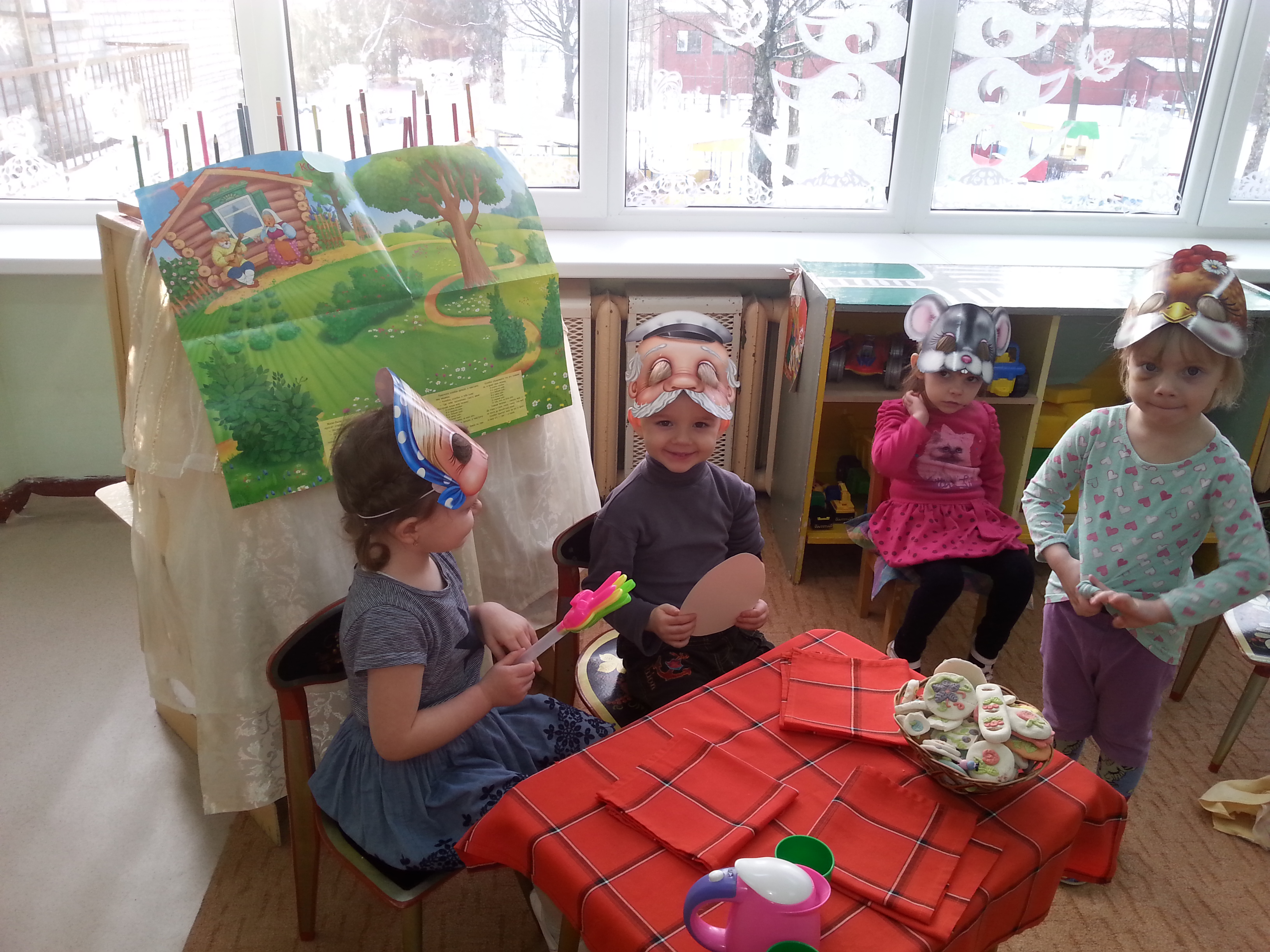 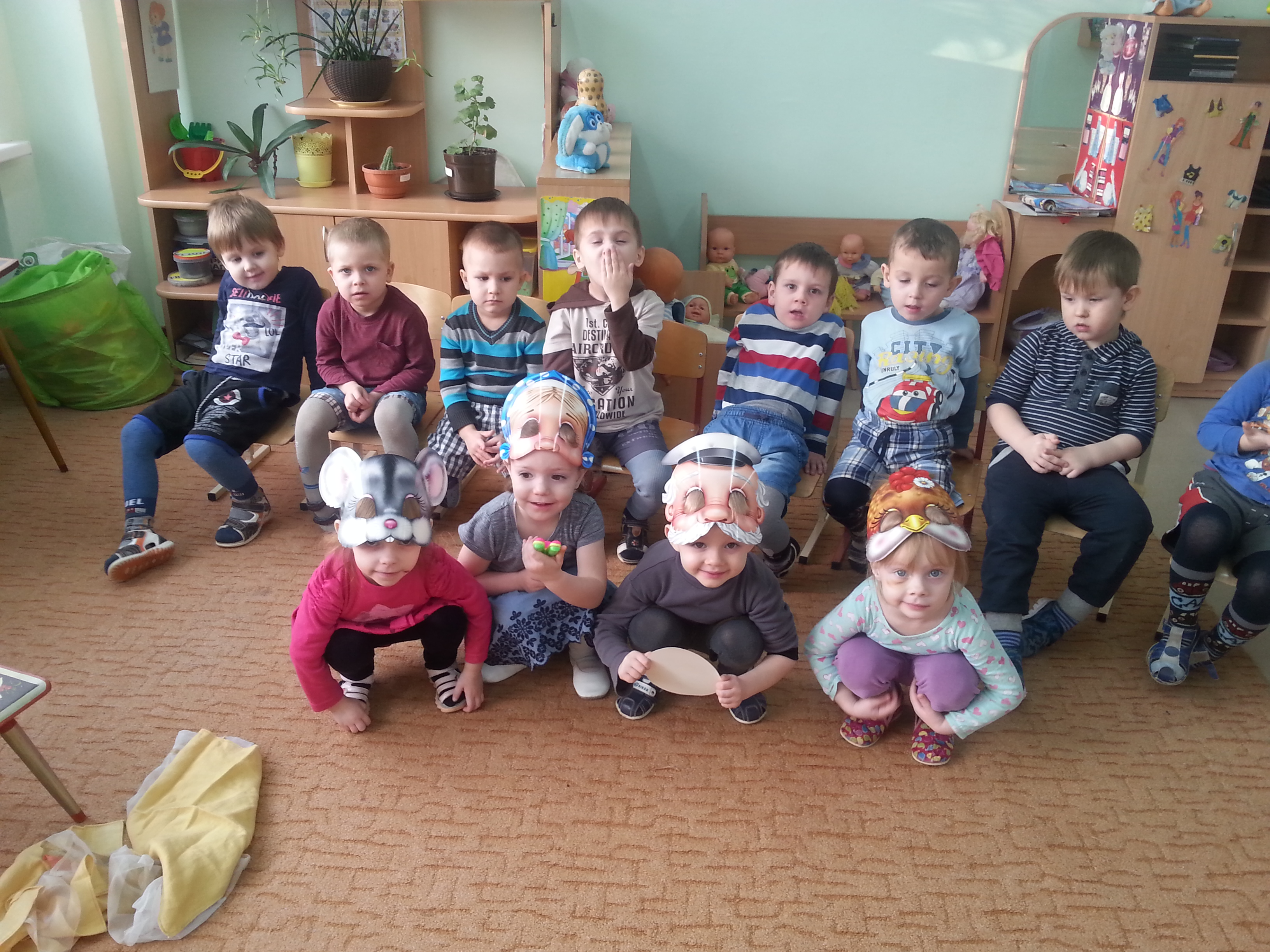 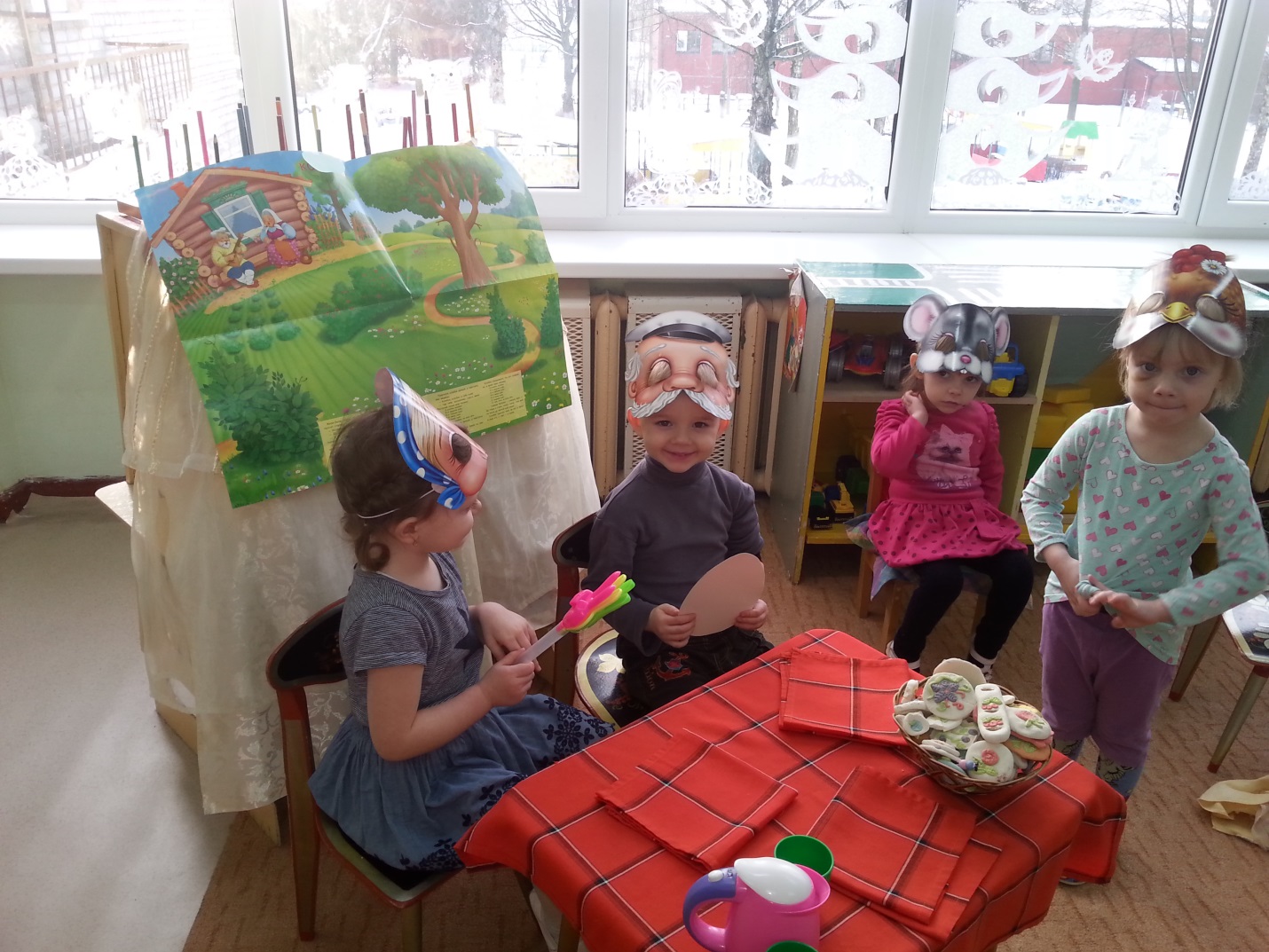 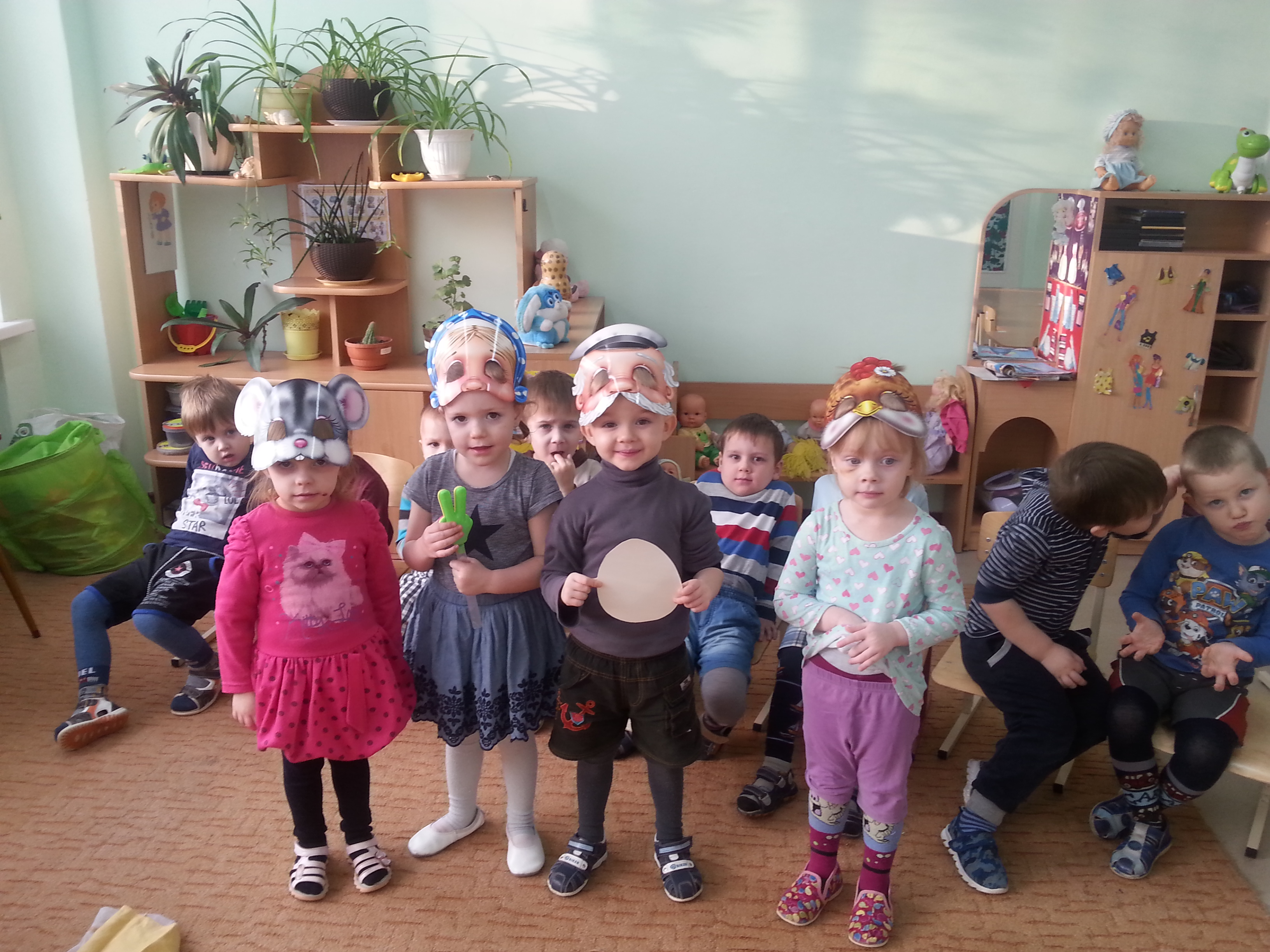 